П О С Т А Н О В Л Е Н И Еот 27.11.2023   № 1029г. МайкопОб утверждении Порядка проведения оценки эффективности реализации муниципальных программ муниципального образования «Город Майкоп» и формирования сводного годового доклада о ходе реализации и оценке эффективности реализации муниципальных программ муниципального образования «Город Майкоп» 	Руководствуясь пунктом 3 статьи 179 Бюджетного кодекса Российской Федерации, п о с т а н о в л я ю:		1. Утвердить Порядок проведения оценки эффективности реализации муниципальных программ муниципального образования «Город Майкоп» и формирования сводного годового доклада о ходе реализации и оценке эффективности реализации муниципальных программ муниципального образования «Город Майкоп» (прилагается).	2. Определить Комитет по экономике Администрации муниципального образования «Город Майкоп» ответственным за проведение оценки эффективности реализации муниципальных программ муниципального образования «Город Майкоп» и формирование сводного годового доклада о ходе реализации и оценке эффективности реализации муниципальных программ муниципального образования «Город Майкоп». 	3. Признать утратившим силу постановление Администрации муниципального образования «Город Майкоп» от 01.11.2022 № 1008 «Об утверждении Порядка проведения оценки эффективности реализации муниципальных программ муниципального образования «Город Майкоп» и формирования сводного годового доклада о ходе реализации и оценке эффективности реализации муниципальных программ муниципального образования «Город Майкоп». 	4. Опубликовать настоящее постановление в газете «Майкопские новости».5. Полный текст настоящего постановления разместить в официальном сетевом издании «Майкопские новости» (https://maykop-news.ru/docs) и на официальном сайте Администрации муниципального образования «Город Майкоп» (https://maikop.ru/munitsipalnaya-pravovaya-baza/).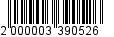 	6. Постановление «Об утверждении Порядка проведения оценки эффективности реализации муниципальных программ муниципального образования «Город Майкоп» и формирования сводного годового доклада о ходе реализации и оценке эффективности реализации муниципальных программ муниципального образования «Город Майкоп» вступает в силу со дня его официального опубликования. Администрация муниципального образования «Город Майкоп»Республики Адыгея 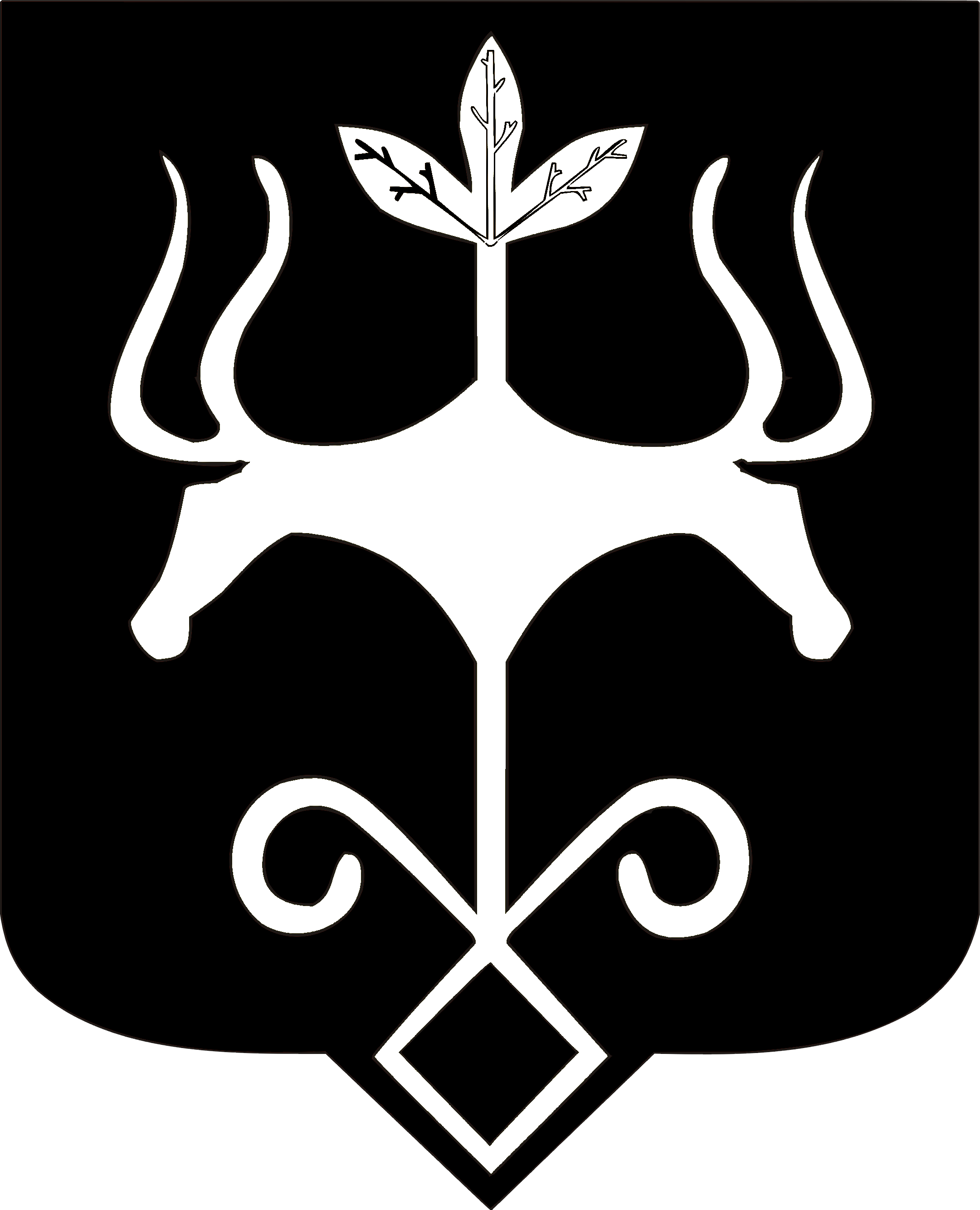 Адыгэ Республикэммуниципальнэ образованиеу 
«Къалэу Мыекъуапэ» и АдминистрациеГлава муниципального образования «Город Майкоп»Г.А. Митрофанов